Last Update, 04/17/2021CURRICULUM VITAE ET STUDIORUMAnna Maria LeonoraWORK EXPERIENCE CURSUS STUDIORUMPUBLICATIONSAnna Maria Leonora (2020), Soft Revolution! Educations in Conflicts. Standard (Vs?) Non-Standard forms of socialization in gender perspective, In (Eds.) Daher L. M., Frasca E., Gamuzza A., Leonora A. M., Raffaele S., Understanding Social Conflict: the Relationship between Sociology and History, Mimesis, Roma, IN PRESSLiana M. Daher, Augusto Gamuzza, Anna Maria Leonora (2019), Muti(inter)cultural school in inclusive societies? An introduction. In (eds.) Daher L.M., Gamuzza A., Leonora A.M., Gogacz A. K., The Muti(inter)cultural school in inclusive societies. A composite overview of European Countries, Cambridge Scholars Publishing, Newcastle Upon Tyne p. XI-XXIII, ISBN: 978-1-5275-4458-1Liana M. Daher, Augusto Gamuzza, Anna Maria Leonora (2019), The underestimated Treasure: Teachers Facing Diversity at School. In (eds.) Daher L.M., Gamuzza A., Leonora A.M., Gogacz A. K., The Muti(inter)cultural school in inclusive societies. A composite overview of European Countries, Cambridge Scholars Publishing, Newcastle Upon Tyne p. 1-49, ISBN: 978-1-5275-4458-1Anna Maria Leonora (2019), Fra due mondi. Un percorso biografico come narrazione del mutamento accademico italiano, In (ed.) Leonora A. M., Società, valori, conoscenza. Studi in memoria di Grzegorz J. Kaczynski, Bonanno, Acierale-Roma, p. 7-31, ISBN: 978-88-6318-220-0 Anna Maria Leonora (2019), Un contributo alla sociologia italiana del primo Novecento. Brevi note su Fausto Squillace, In (ed.) Leonora A. M., Società, valori, conoscenza. Studi in memoria di Grzegorz J. Kaczynski, Bonanno, Acierale-Roma, p. 151-159, ISBN: 978-88-6318-220-0 Liana M. Daher, Anna Maria Leonora (2019), Decisioni e responsabilità educative del tutore volontario del minore straniero non accompagnato. Uno studio di caso in Sicilia. In (eds.) Colombo M., Scardigno F. La formazione dei rifugiati e dei minori stranieri non accompagnati. Una realtà necessaria, Vita e Pensiero, Milano, p. 89-98, ISBN: 978-88-343-4020-2Anna Maria Leonora (2019), Sport come idea e come prassi. In (eds.)Daher L., Gelardi P., Saita C., Contrastare la deprivazione sportiva. Proposte per l’integrazione sociale in Sicilia. FrancoAngeli, Milano, p. 23-26, ISBN: 978-88-917-8256-4Anna Maria Leonora (2019), Sport, educazione e integrazione sociale. . In (eds.)Daher L., Gelardi P., Saita C., Contrastare la deprivazione sportiva. Proposte per l’integrazione sociale in Sicilia. FrancoAngeli, Milano, p. 35-39, ISBN: 978-88-917-8256-4Anna Maria Leonora (2019), Progettare lo sport a scuola, . In (eds.)Daher L., Gelardi P., Saita C., Contrastare la deprivazione sportiva. Proposte per l’integrazione sociale in Sicilia. FrancoAngeli, Milano, p. 45-52, ISBN: 978-88-917-8256-4Liana Maria Daher, Augusto Gamuzza, Anna Maria Leonora (2019). Holistic In-between Triangulation: Understanding Intercultural Relationships and Social Inclusion at School. In, “JSE”. Vol. 11, No. 1 (February, 2019), Educational Professions: New Challenges And Change, p. 285-309Liana Maria Daher, Augusto Gamuzza, Anna Maria Leonora (2017). Bisogni e competenze degli insegnanti in una società multireligiosa. Oltre il progetto Multicultural Schools. “Scuola Democratica”, p. 569-588, ISSN: 1129-731X, doi: 10.12828/88616Anna Maria Leonora, Augusto Gamuzza (2015). Ridefinendo le dinamiche di coesione sociale: potenzialità, criticità e sviluppi da un caso di ricerca basato su un «Serious Game». In: Education 2.0: esperienze, riflessioni, scenari. p. 102-112, CAGLIARI: CUEC Editrice, ISBN: 978-88-8467-946-8, Cagliari, 2-3 Luglio 2015Anna Maria Leonora (2014). Mamma ho capito come funziona la scuola. Posso restare a casa?” Per una prospettiva sociologica sulle pratiche homeschooling in Italia. “Annali Della Facoltà Di Scienze Della Formazione Università Degli Studi Di Catania”, vol. 13, p. 161-178, ISSN: 2038-1328, doi: 10.4420/unict-asdf.13.2014.8Anna Maria Leonora (2014). Cooperation. In: (a cura di): Kaczynski G. J., Gamuzza A., Social Mindedness in Learning Community. Concepts, Fieldwork and Exploratory Results. p. 41-45, MILANO:FrancoAngeli, ISBN: 978-88-204-2619-4Anna Maria Leonora (2014). Interactive Dynamics and Social Capital. In: (a cura di): Kaczynski G. J., Gamuzza A., Social Mindedness in Learning Community. Concepts, Fieldwork and Exploratory Results. p. 37-41, MILANO:FrancoAngeli, ISBN: 978-88-204-2619-4Anna Maria Leonora (2014). The Dialogic Re-Contextualisation and the Final Variables. In: (a cura di): Kaczynski G. J., Gamuzza A., Social Mindedness in Learning Community. Concepts, Fieldwork and Exploratory Results. p. 77-81, Milano:FrancoAngeli, ISBN: 978-88-204-2619-4Anna Maria Leonora (2014). The Leading role of the Teacher of Reference. In: (a cura di): Kaczynski G. J., Gamuzza A., Social Mindedness in Learning Community. Concepts, Fieldwork and Exploratory Results. p. 73-77, Milano:FrancoAngeli, ISBN: 978-88-204-2619-4Anna Maria Leonora (2014). The SMILEY Background. In: Kaczynski G. J, Gamuzza A.. (a cura di): Kaczynski G. J, Gamuzza A., Social Mindedness in Learning Community. Concepts, Fieldwork and Exploratory Results. p. 11-15, Milano:FrancoAngeli, ISBN: 978-88-204-2619-4Leonora A (2013). Social Mindedness as social competence. Notes for Homeschooling routes. “Diritto delle Religioni”, vol. 2, p. 12-20, ISSN: 1970-5301Anna Maria Leonora (2012). Modelli di interdipendenza degli attori sociali e la socializzazione nel contesto familiare. “Annali della Facoltà di Scienze della Formazione Università degli Studi di Catania”, vol. 11, p. 151-166, ISSN: 2038-1328, doi: 0.4420/unict-asdf.11.2012.10Anna Maria Leonora (2012). Socializzazione e coesione sociale Percorsi e agenzie educative in prospettiva interculturale. In: (a cura di): Liana Maria Daher, Migranti” di seconda generazione Nuovi cittadini in cerca di un’identità. p. 237-250, Roma:Aracne Editrice srlAnna Maria Leonora (2011). Le contraddizioni del loisir postmoderno. La prospettiva della Scuola di Francoforte. In: Liana Maria Daher, Anna Maria Leonora. (a cura di): Liana Maria Daher, Anna Maria Leonora, Parco dell'Etna. Tutela, Recupero, difesa dell'ambiente, sviluppo e conservazione. Analisi e prospettive. vol. 1, p. 161-175, ACIREALE:Bonanno Editore, ISBN: 9788877968302Liana Maria Daher, Anna Maria Leonora (2011). Introduzione. In: Piccione V. Veneziano V. Castellana G. Giuntarelli P. Chiara G. Angelini A. Privitera D. Corvo P. Torre S. Pulvirenti S. Rapisarda V. De Pasquale C. Siligato L.. (a cura di): Liana Maria Daher Anna Maria Leonora, Parco dell'Etna. Tutela, recupero, difesa dell'ambiente, sviluppo e conservazione. Analisi e prospettive. vol. 1, p. 9-14, Acireale:Bonanno Editore, ISBN: 9788877968302Liana Maria Daher, Anna Maria Leonora (eds.)(2011). Parco dell'Etna. Tutela, Recupero, difesa dell'ambiente, sviluppo e conservazione. Analisi e prospettive. vol. 1, p. 5-306, Acireale:Bonanno Editore, ISBN: 9788877968302Anna Maria Leonora (eds.)(2010). La Moda. Di Fausto Squillace. p. 9-36, Acireale: Bonanno Editore, ISBN: 9788877967756Anna Maria Leonora (2009). La famiglia che educa. Socializzazione alla solidarietà nella società che cambia. Annali Della Facoltà Di Scienze Della Formazione Università Degli Studi Di Catania, vol. 1, p. 65-85, ISSN: 2038-1328, doi: 10.4420Anna Maria Leonora (2008). Le economie carismatiche nella Chiesa cattolica a Catania. “Diritto delle Religioni”, vol. 1, p. 519-550, ISSN: 1970-5301Anna Maria Leonora (2008). Patrimonio storico-ambientale e integrazione. Una lettura interculturale. In: Grzegorz J. Kaczynski. Il paesaggio multiculturale. Immigrazione, contatto culturale e società locale. vol. 1, p. 151-165, MILANO:FrancoAngeli, ISBN: 978-88-568-0126-2Anna Maria Leonora (2007). Oikos e caritas. Le ragioni culturali dell'agire economico. vol. 1, p. 7-175, Milano: FrancoAngeli, ISBN: 978-88-464-8578-6Anna Maria Leonora (2006). Migrazione e immigrazione fenomeni irreversibili. Problema o risorsa?. In: Grzegorz J. Kaczynski. Stranieri come immigrati. Fra integrazione ed emarginazione. vol. 1, p. 33-57, ACIREALE:Bonanno Editore, ISBN: 88-7796-340-9Anna Maria Leonora (2005). La ricerca dell'evento perduto. Una riflessione sulle tecniche biografiche. “Annali Della Facoltà Di Scienze Della Formazione Università Degli Studi Di Catania”, vol. 1, p. 281-311, ISSN: 2038-1328Anna Maria Leonora (2003). Associazionismo e Terzo settore. In: AA.VV. Rapporto Eurispes. Provincia di Catania. vol. 1, p. 275-291, ROMA:SEAMAnna Maria Leonora (2002). Etica ambientale e comportamento ecologico. vol. 1, p. 7-120, ACIREALE:Bonanno Editore, ISBN: 88-7796-143-0CONFERENCES AND PAPER SESSIONS (selection)REFERENCESProf. Liana M. DaherUniversità di CataniaDipartimento di Scienze della FormazioneVia Biblioteca 495124CataniaItalyProf. Gennaro IorioUniversità di SalernoDipartimento di Scienze Politiche, sociali e della ComunicazioneVia della Tecnica84084 Fisciano (SA)ItalyThe undersigned declares to be informed, pursuant to Legislative Decree 196/2003, that the above data will be used in the context of the procedure for which this declaration is made. Catania, 04/17/2021                                                                                  		Anna Maria Leonora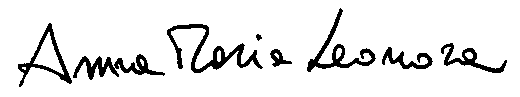 ______________________________NameLeonora, Anna Maria Address388/B, v. Pietra dell’Ova – 95030 – Tremestieri Etneo (CT), ItaliaTelephone+ 39.349.425.6788E-mailleonora@unict.it NationalityItalianDate of Birth24.04.1972Apr 2008 - CurrentlyResearcher in Sociology, Department of Education, University of Catania01/12/2020CurrentlyResearch Team Member, University of Catania, in the  PARTICIPATION Project – Horizon 2020 – Analyzing and Preventing Extremism via Participation, project number 962547.1/07/2020 - CurrentlySenior Researcher CURSEMON Project, PIAno di inCEntivi per la Ricerca di Ateneo 2020/2022 Linea di intervento 2 – Progetti Intradipartimentali, Università degli Studi di CATANIA - P.zza dell'Universita',2 – CATANIA, Department of Education, CURSEMON - Cura di sé, cura del mondo. L’impatto della crisi ambientale sul fisico (sôma) e sul morale (psyché) dell’uomo – Scientific Coordinator: L. R- Cardullo 12/12/2018 - CurrentlySenior Researcher E + European Project TIEREF- Towards Inclusive Education for Refugee Children" project n. 592142-EPP-1-2017-1-TR-EPPKA3-IPI-SOC-IN - Design and implementation of empirical research tools, Department of Education, University of CATANIA - Piazza dell'Universita, 2 - CATANIA Scienfic Coordinator: L. M.- Daher23 October 2018 – 30 June 2019Senior researcher project UNICEF – UNHCR – OIM - ISMU "Unaccompanied and separated children in their transition to adulthood in ltaly".Participation in training activities for interviewers and researchers. Junior, tutoring of interviewers and junior researchers in carrying out the activities, conducting the MSNA focus groups and interviews with key informants, carrying out all the activities related to the case study indicated in the guidelines for the search for Sicily.Università degli Studi di CATANIA - P.zza dell'Universita',2 - CATANIANov 2017- Dic 2019Senior Researcher, project NORADICA – Inter‐Religious Dialogue Against Radicalization of Youth through Innovative Learning Practices at School project n. 2017-1-IT02-KA201-037002, University of CATANIA - Piazza dell'Universita, 2 - CATANIA Scienfic Coordinator: L. M.- Daher01/09/2015- 28/02/2018Senior Researcher project MCS – Multicultural Scools - Enhancing Cultural and Linguistic Treasure of Europe through Teachers" Project n. 2015-1-PL01-KA201-016963, University of CATANIA - Piazza dell'Universita, 2 - CATANIA Scientific Coordinator: L. M.- DaherMar 2017Mar 2019FIRD - FINANZIAMENTI PER RICERCA DIPARTIMENTALE 2018, When disobedience is "social": democratic protests and new forms of collective in Italy, Department of Education, Univerity of Catania, Scientific Coordinator L. M. DaherJul 2016 - CurrentlyResearcher “CUrE - Centro interdipartimentale di ricerca per il Community University Engagement”, (D.R. n. 2272 July 2016)Mar 2016- CurrentlySenior researcher, Research Laboratory “ISoLa – Intercultural Sociological laboratory”, University of Catania, Department of Education, Director L. M. Daher, Department of Education, University of CataniaMar 2016- CurrentlyCo-cordinator, Laboratory “Collective Action Lab”, University of Catania, Department of Education, Director L. M. DaherDec 2014- Dec 2016Futuro In Ricerca - FIR - Ambivalenza e conflitto nei luoghi della sociabilità e delle appartenenze dal moderno all’attuale (Ambiguity and Conflict in Belonging and Sociability "Spaces" from the Modern to the Actual), Department of Education, University of Catania, Scientific Coordinator L. M. DaherSept 2015Feb 2018Senior Researcher, project Multicultural Schools - Multicultural Teachers. Enhancing Cultural and Linguistic Treasure of Europe through Teachers- Erasmus+ KA2, Project n. 2015-1-PL01-KA201-016963, Department of Education, University of CataniaJan 2011-  Dec 2012Senior Researcher, project ‘SMILEY (Social Mindedness In LEarning communitY)’ Lifelong Learning Program “Comenius”, Project n. 510320-LLP-1-2010-1-IT, Department of Education, University of CataniaJan 2002 - Dec 2007Associate Researcher in Sociology at the University of Catania, Etica ambientale e comportamento ecologico collettivo (Eco-Ethics and collective ecological behaviour), Department of Educational Sciences, University of CataniaA.Y. 2004/2005Junior researcher for the Project (ex 60%) “Migrazioni come processo del mutamento culturale: aspetti strutturali, antistrutturali e latenti delle migrazioni in Sicilia” Department of Educational Processes, University of Catania, Scientific coordinator G.J.KaczyńskiA.Y. 2002/2003Research Scholarship “Solidarietà e produttività: la promozione umana nel mutamento culturale degli orientamenti economici”, University of CataniaA.Y. 2001/2002Member of the EURISPES Research Unit for the “II Rapporto sulla Provincia di Catania”, Istituto di Studi Politici Economici e Sociali EURISPES-ROME.A.Y 2016/2017 - currentlyLecturer of General Sociology, CdL “Formazione di Operatori Turistici”; Department of Education, University of Catania. A.Y 2016/2017 - currentlyLecturer of Sociology of Culture, CdL “Scienze pedagogiche e progettazione educativa” Department of Education, University of Catania. A.Y. 2015/2016Lecturer of theory and Methodology of Sociological Research, CdL “Scienze pedagogiche e progettazione educativa” Department of Education, University of Catania.A.Y. 07/08- 13/14Lecturer of Sociology of Deviance, CdL “Scienze dell’Educazione e della Formazione” Department of Education, University of Catania.April 2010PhD Lecture "Gli esordi della Sociologia in Italia. Autori e tematiche", PhD course in Humanities XXV cycle, Department of Educational Processes, Educational Sciences Faculty, University of CataniaA.Y. 2006/2007Lecturer of  “Dinamiche e disagi sociali” at Scuola Interuniversitaria di Specializzazione per l’Insegnamento nella Scuola Secondaria (S.I.S.I.S.S.), Faculty of Education, University of Catania.September 2007Visiting Scholar, Institute of Applied Psychology, Jagiellonian University of Cracow (Poland)Since A.Y. 1999/2000Academic expert in “Sociology”, Educational Sciences Faculty, University of CataniaMar. 2000 -Mar. 2004PhD in Sociology (XV cycle), Department of Sociology and Methods of Social Sciences, University of Catania, PhD thesis in Sociology “Relazioni sociali e sviluppo di una comunità” (Social Relations and Community Development) Sept. 1998Degree in Political Sciences (score 110 /110 cum laude) Faculty of Political Sciences,University of Catania, Degree thesis in Sociology “Le Economie alternative. Una proposta per l’economia del Terzo Millennio” (The Alternative Economies. A proposal for the Third Millenium Economies)DateType of activityEvent28/02/2021Chair for the Session  The Challenges of Democratic Political Agency in Social Movements Today,  at the IV ISA Forum of Sociology,Virtual - IV ISA Forum of Sociology, Challenges of the 21st Century, Democracy, Environment, Inequalities, Intersectionality, Porto Alegre, Brasil, 23-28 February 202127/02/2021Oral Presentation Inter-Religious Dialogue As Antidote to Radicalisation through the Involvement of Religious Communities and Civil Society. A Mediterranean Case in the Session  Civil Society and Religion for the IV ISA Forum of Sociology. Virtual - IV ISA Forum of Sociology, Challenges of the 21st Century, Democracy, Environment, Inequalities, Intersectionality, Porto Alegre, Brasil, 23-28 February 202126/02/2021Oral Presentation #Weekendformobilization. Contradictions and Un-Predictable Consequences in Mobilizing Ideas for the Session: From Subjectivity to Mobilization: A Critical View for the IV ISA Forum of Sociology.Virtual - IV ISA Forum of Sociology, Challenges of the 21st Century, Democracy, Environment, Inequalities, Intersectionality, Porto Alegre, Brasil, 23-28 February 202125/02/2021Chair and Session Organizer of the Joint Session Religion, Environment and social Movements at the IV ISA Forum of Sociology.Virtual - IV ISA Forum of Sociology, Challenges of the 21st Century, Democracy, Environment, Inequalities, Intersectionality, Porto Alegre, Brasil, 23-28 February 202117 Sept. 2020Oral presentation Gatekeeper del Sistema di Accoglienza. Tutori volontari fra sfide e criticità in Sicilia. Con Liana M. Daher e Augusto GamuzzaXII Conferenze ESPAnet Italia “Il welfare state di fronte alle sfide globali” 15 Jan. 2020Oral presentation Raccontar storie, costruire immagini. 
Lo sfondo sociale e sociologico delle favole di Rodari comparato ai Noradicartoons. Con Liana M. Daher, Augusto Gamuzza, Giorgia MavicaALTRE CENTO DI QUESTE FAVOLE: incontri e riflessioni sulla figura e l'opera di Gianni Rodari ad un secolo dalla nascita 1920 – 2020. Dipartimento di Scienze della Formazione, Università di Catania9 Dec. 2019Oral presentation del Rapporto “Ad un bivio. La transizione all’età adulta dei minori stranieri non accompagnati in Italia” Con Liana M. Daher, Augusto Gamuzza, Rita BichiRapporto ISMU per  UNICEF- OIM-UNHCR- “Ad un bivio. La transizione all’età adulta dei minori stranieri non accompagnati in Italia,  Dipartimento di Scienze della Formazione, Università di Catania22 Nov.  2019Organization and Scientific Coordination (chair) del Seminario  Biografie scientifiche e metodo biografico per un approccio multidisciplinare alla conoscenza della realtà socialeSeminario commemorativo “Biografie scientifiche e metodo biografico per un approccio multidisciplinare alla conoscenza della realtà sociale”, Dipartimento di Scienze della Formazione, Università di Catania25 Oct. 2019Oral presentation “ NORADICA Project Overview and discussion of results”. Con Liana M. Daher, Augusto GamuzzaNORADICA Final Conference. “Dialogue versus Radicalisation: Challenges on the ground”12-13 Sept. 2019Oral presentation “Iterative testing of the good practice resources and the assessment methodology”TIEREF Transnational 3rd Project Meeting, Craiova, Romania5 October 2018Oral Presentation  Activating De-radicalisation Processes through Reciprocity. Convergences and divergences across EuropeESA/RN27 Mid-term Conference “Social Structures, Culture and Institutions in Southern European Societies”,4-6, Oct., University of Catania21 July 2018Presentation “Hyperlink Analysis As a Tool for Exploring Collective Action” with Augusto GamuzzaISA (International Sociological Association) World Congress of Sociology, Toronto (Canada) 15-22 July 201816 July 2018Presentation “Challenging the Bad Masters: Teachers As Gatekeepers in Implementing theInter-Religious Dialogue Against Radicalization of Youth” With Liana Daher and Augusto Gamuzza ISA (International Sociological Association) World Congress of Sociology, Toronto (Canada) 15-22 July 20187 Jun 2018Oral Presentation Interreligious sliding doors: a chance for the Inter-Religious Dialogue against Radicalization of Youth. Insights from NORADICA Project, with L. M. Daher, A. GamuzzaSociological imagination and social promotion: the category of “agapic action” to interpret the changes and to imagine new futuresUniversity of Salerno (Italy)22 May 2018Oral Presentation Ricerca-azione e partenariati strategici come opportunità di connessione con il territorio attraverso la ricerca. Riflessioni da tre casi di successo, with L. M. Daher, A. GamuzzaAteneo di Catania, Polo Interculturale e partenariati strategici: know haw acquisito e linee programmatiche7 May 2018Oral Presentation “The Sociological Value of Peace”International Conference, Educare alla Pace in un mondo globalizzato, Catania,Liceo Scientifico “G.Galilei”22 Feb 2018Oral Presentation Noradica Project OverviewProject Meeting Erasmus+“NORADICA”, Lodz (PL)14 FebPresentation, “The underestimated treasure. Diversity at school through the needs of teachers: evidences from the field and challenges for the future”, with L. M. Daher, A. GamuzzaInternazional Conference“Enhancing Cultural andLinguistic Treasure ofEurope through TeachersFinal Conference,Strasburg, European Parlament 14 Dec 2017Oral Presentation “Multicultural SchoolsProject Updates” with A. GamuzzaMulticultural Schools projectMultiplier event NationalDissemination workshopItalia, Department of Sociology, University of Catania (IT)26 Sept 2017Oral Presentation “Evidences and Outputs of Multicultural Schools Project” withL. M. Daher e A. GamuzzaMulticultural Schools projectMultiplier event Roundtable“Diversità e Dialogo aScuola. Sfide e traguardi peril terzo Millennio”, Department od Education, University of Catania (IT)31 Aug 2017Oral Presentation “The Heart City. Solidarity as transformative dialogic process between collective actors: the case of the religious movement in Catania”13th European Sociological Association Conference | Athens “(Un)Making Europe: Capitalism, Solidarities, Subjectivities” Harokopio University, Atene (GR)31 Aug 2017Presentation  “Equality in Diversityat school: a research-based agenda from aMediterranean comparative case” with L. M. Daher, A. Gamuzza13th European Sociological Association Conference | Athens “(Un)Making Europe: Capitalism, Solidarities, Subjectivities” Harokopio University, Atene (GR)31 May 2017Oral Presentation The Heart City. Solidarity as transformative dialogic process between collective actors:the case of the religious movement in CataniaISA RC48 Mid-termConference “From thestreeet to public debate.Social movements and themiking of alternatives”  Department od Education, University of Catania30-31 May 2017Local Organizing CommitteeISA RC48 Mid-termConference “From thestreeet to public debate.Social movements and themiking of alternatives”  Department od Education, University of Catania (IT)14 Dec 2016Oral PresentationEducations in Conflicts. Standard (Vs?) Non-Standard forms of socialization in gender perspectiveConferenza internazionale FIR conference “Understanding social conflict. The relationship between sociology and history”, Università di Catania, Dipartimento di Scienze della Formazione (IT)14-15 December 2016Participation in the scientific and organizational committee  Conferenza internazionale FIR conference “Understanding social conflict. The relationship between sociology and history”, Università di Catania, Dipartimento di Scienze della Formazione (IT)13 Sept 2016Poster “Multicultural Schools – Enhancing Cultural and Linguistic Treasure of Europe through Teachers” with Liana M. Daher e Augusto GamuzaESA 2016 midterm conference “Education and empowerment”, Milano, 20168 Sept 2016Paper “Multicultural School: European Teachers Facing Social and Cultural Change” Rountable, “Innovation and Diversity. Framing EU educational needs and challenges”, Department od Education, University of Catania 7-  Sept 2016Paper “The underestimated treasure: diversity at school through the needs of teachers. Insights from a fieldwork” con Liana M. Daher e Anna Maria Leonora “Critical Approach to Discourse Analysis Across Discplines” CADAAD 2016 international conference, Catania7- Sept 2016Session Coordination and Chair: “Multi(Inter)cultural School in Inclusive Societies? Critical Discourses and an Interdisciplinary Approach”CADAAD 2016, International Conference “Critical Approach to Discourse Analysis Across Discplines”, Catania8 Oct2015Paper presentation “Towards the Heart-City. A Mediterranean Case Study on Contradictions and Transformations of Solidarity Dynamics”12th PASCAL International Observatory Conference“Connecting Cities and Universities at Strategic Frontiers” Catania (IT)2 Jul2015Paper Presentation “Reshaping social cohesion dynamics: a serious-game based research case”International Conference  “LEARNING DIGITAL: WHICH ISSUES FROM EDUCATION 2.0?” Cagliari (IT)26 Jun2015Paper Presentation “De-institutionalizing Education Homeschooling Movement as Alternative Social Form of Education in Italy”International Conference “Beliefs and Behaviours in Education and Culture”,Timisoara, (RO)7 Dec2013Paper presentation “Social Mindedness as social competence notes for the homeschooling routes”“Edukacja Domowa” conferenceZielona Gora, Poland, PL14 Dec 2012Participation to the Virtual Roundtable «New perspective in virtual education» with the participartion of scholars from University of Catania, Unviestiy of Szczecin, Unniversity of Rotterdam, University of Berlin.  SMILEY Final Conference,Iasi, Romania, RO17 Jul 2012Participation The referring theacher course in SMILEY project: a theoretical frameworkSMILEY project 3rd Consoritum Meeting, Izmit Turkey, TR8 Sept 2011Paper presentation Solidarity and Social Mindedness in Family Setting. Evidences and methodological issues10th ESA Conference, Social Relations in Turbolent Times, Geneva, 19 Mar 2011Paper presentation Le contraddizioni del leisure postmoderno. La prospettiva della Scuola di FrancoforteConference Parco dell’Etna: tutela, recupero, difesa dell’Ambiente, sviluppo eco-sostenibile, conservazione della natura, abitabilità, sviluppo economico e turistico. Analisi e prospettive,  Department of Educational Processes, University of Catania, San Giovanni La Punta (Catania)18-19 Mar 2011Scientific and Organizing Committee Conference Parco dell’Etna: tutela, recupero, difesa dell’Ambiente, sviluppo eco-sostenibile, conservazione della natura, abitabilità, sviluppo economico e turistico. Analisi e prospettive, Department of Educational Processes, University of Catania, San Giovanni La Punta (Catania)17-18 Jan 2011La Scuola di Francoforte ieri e oggi International Seminar “L’agire agapico come categoria interpretativa per le scienze sociali”,  Social-one Research Group, Castelgandolfo (Roma)17-18 Jan 2011An insider insight: dall’agire solidale all’agire agapico nell’esperienza mediterranea delle famiglie del movimento dei focolari per il Seminario Internazionale di studiInternational Seminar “L’agire agapico come categoria interpretativa per le scienze sociali” a cura del gruppo di studi internazionale Social-one, Castelgandolfo Roma17-Feb 2011Social Mindedness: work in progressSMILEY project kick-off meeting, Catania, IT13-Apr 2010Lecture "La famiglia che educa. Socializzazione, coesione sociale e senso civico nella società che cambia", at the first Corso Multidisciplinare UNICEF di Educazione allo Sviluppo3-4 Dec 2010 Educazione alla solidarietà in famiglia come processo generativo di coesione sociale Seminario di studi “Seconde generazioni di immigrati: nuovi cittadini in cerca di una identità”, Catania2 July 2006Relazione “From global migration to local admission. An overview on Catania”International Workshop “Gender Migration and Integration in the New Europe”, Siracusa